In Our PrayersOur homebound: Harold Hiser, Gusta Zweerink, Wayne & Gladys Zweerink,Celebrating a BirthdayLarry Butler, October 29Kirk Hanse, November 2SUNDAY, OCTOBER 29All Saints ServiceFifth Sunday DinnerMONDAY, OCTOBER 30Nominating Committee, 6:30pmTUESDAY, OCTOBER 31Trunk or Treat, 5:00-7:00pmWEDNESDAY, NOVEMBER 1Choir 7:00pmTHURSDAY, NOVEMBER 2Meals on Wheels, Garry & Debbie HillDiscipleship Committee, 5:30pmSUNDAY, NOVEMBER 5CommunionVan Driver: Jim DowningNursery: Sound: Building Monitor: Randy ZweerinkOngoing Missions:Food PantryMeals on WheelsRare Breed mealsRonald McDonald House meals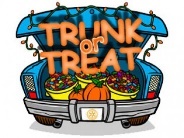 Trunk or TreatTuesdayOctober 315:00-7:00pmBring all your little ghosts and goblins to trunk or treat here at Hillcrest!  We also need trunks!  If you’re interested in having a trunk please see Regina Ice.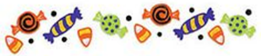 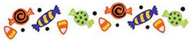 Donations of individually wrapped candies are needed for Trunk or Treat.  All donations are greatly appreciated!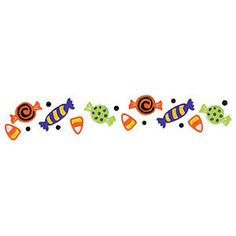 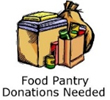 Food Pantry Needs     Items we are completely out of:	Gravy MixItems we are woefully low on:	Cereal	Jello	Canned Corn	Mashed Potatoes	Peanut Butter	Jelly	Canned Soup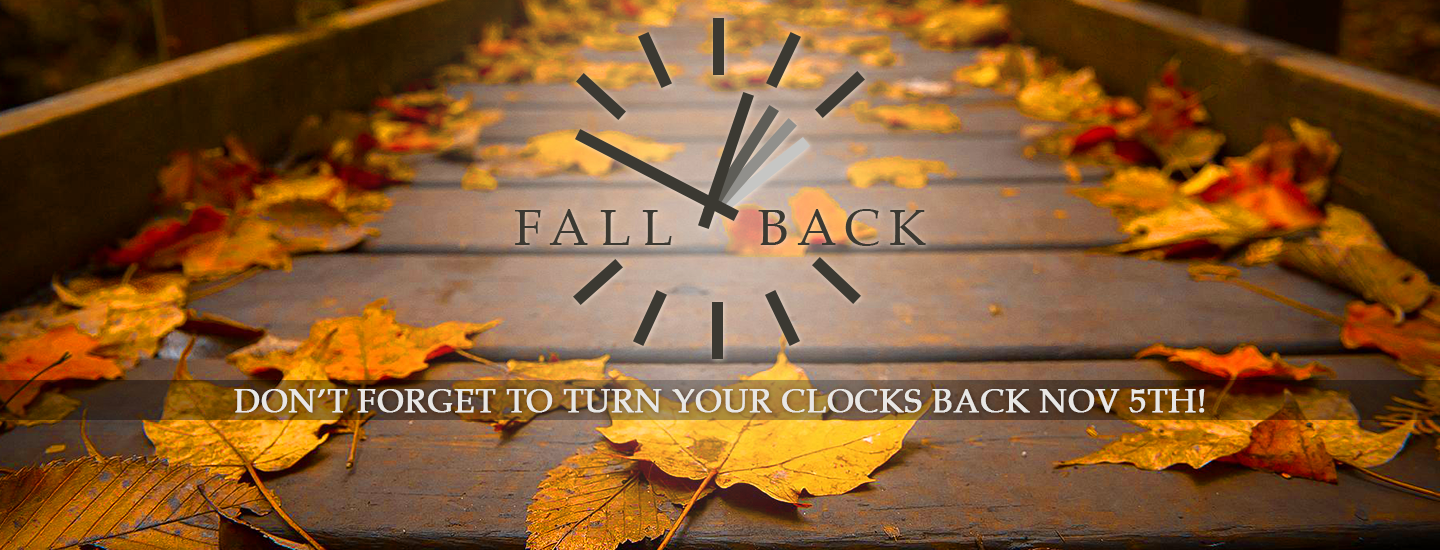 COMMUNITY THANKSGIVING DINNERTHURSDAY, NOVEMBER 23RD, 2017Serving 11:30am – 2:00pmALL WELCOME – FREEWe thank Garry & Debbie Hill and their family for hosting the dinnerHillcrest Presbyterian Church833-1746hillcrestchurch@gmail.comwww.hillcrestpcs.comFollow @hillcrestpcs on TwitterInformation for Rev. Jack CormackPhone: 417-920-6062            E-mail: bsfarm.jc@gmail.com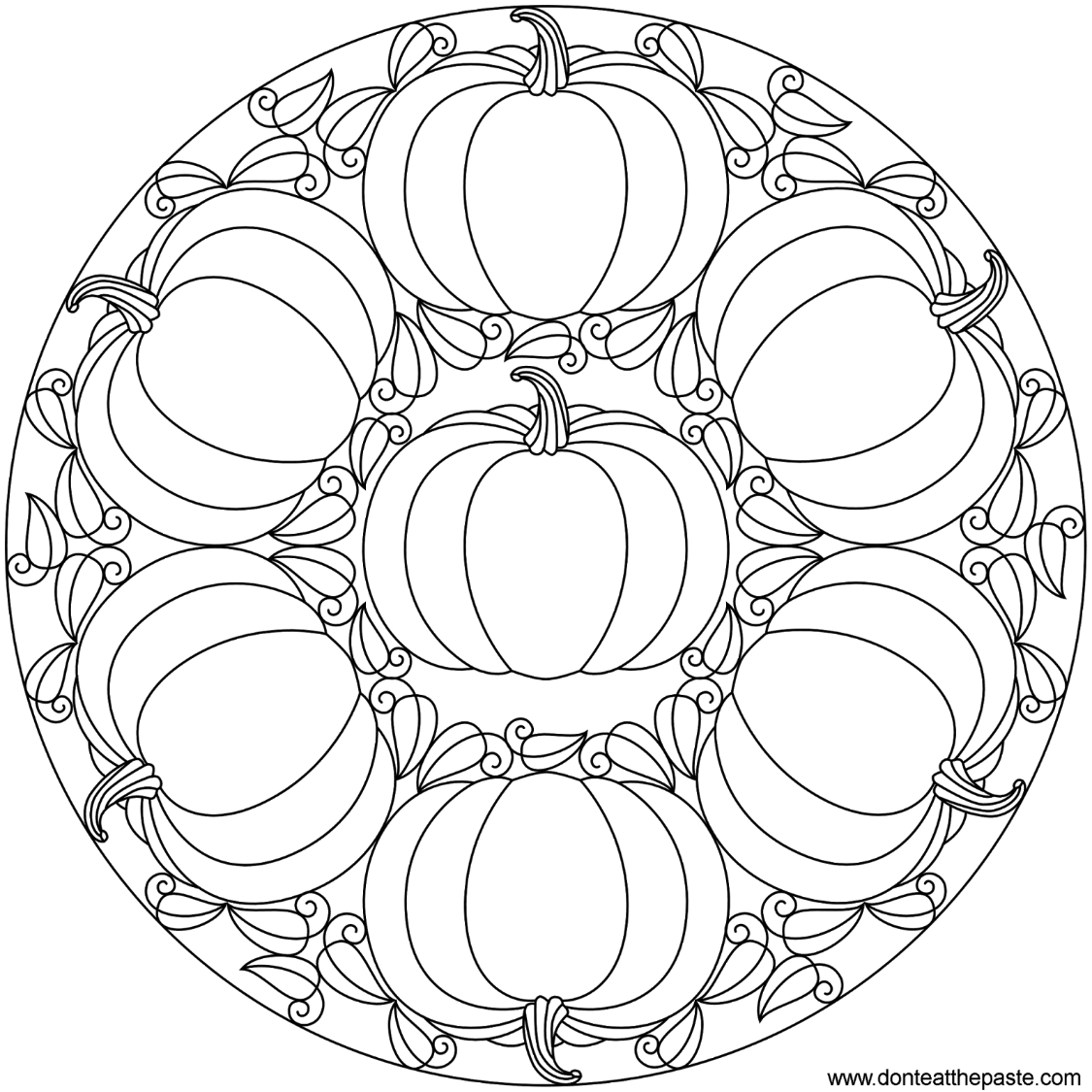 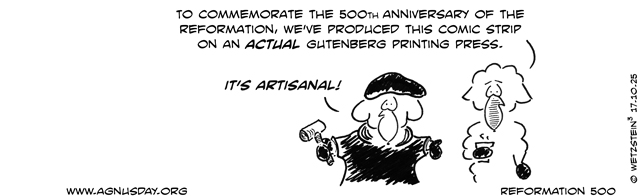 